Postove na facebook stranici Obilježavanje neobilježenih mjesta stradanja je sve skupa vidjelo:250 670 osoba.Lajkovi na pojedinim postovima:Neki od komentara: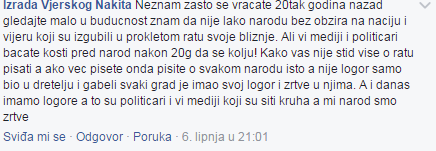 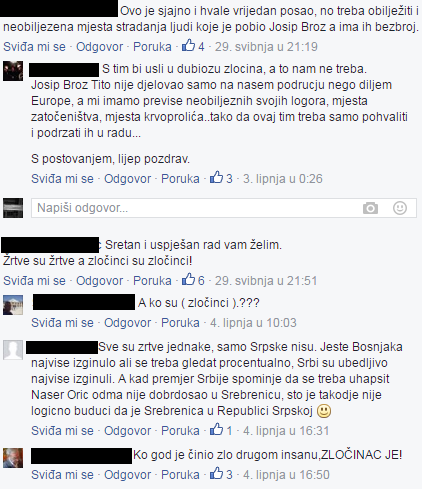 Ubjedljivo najveći broj komentara se odnosio na pretpostavku da obilježavamo stradanja samo jedne strane tako da imamo: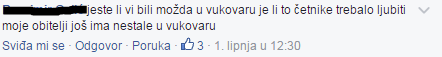 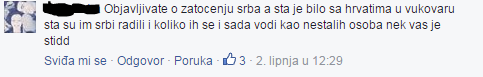 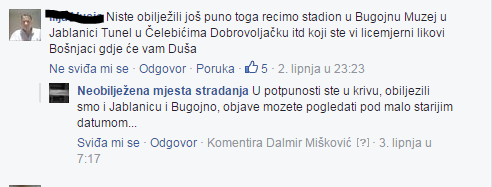 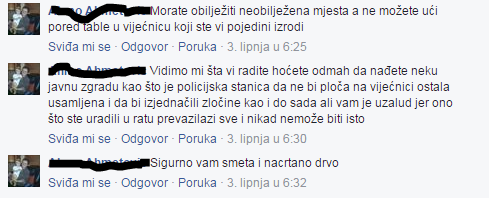 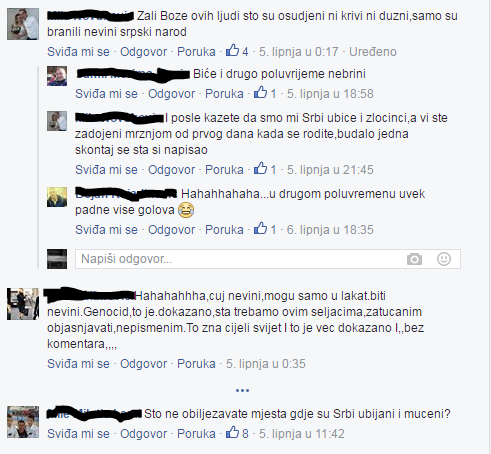 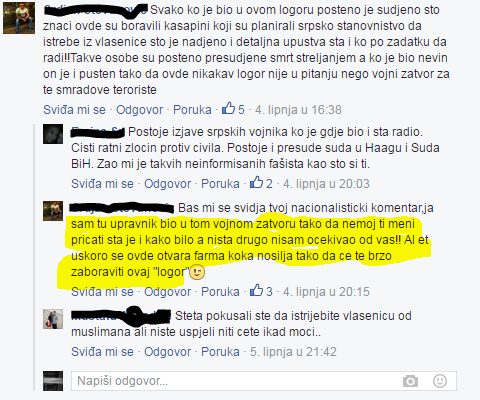 